FICHA DE INSCRIÇÃO 2º CREDENCIAMENTO EMERGENCIAL PROGRAMA DE ENSINO INTEGRAL -  ANOS FINAIS DO ENSINO FUNDAMENTAL ATUAÇÃO 2018Disciplina de inscrição: (     ) História                                  (     ) Geografia                                                                               Votorantim, ___de maio de 2018.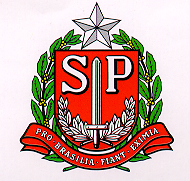 GOVERNO DO ESTADO DE SÃO PAULOSECRETARIA DE ESTADO DA EDUCAÇÃODIRETORIA DE ENSINO - REGIÃO  DE  VOTORANTIMRua Sete de Setembro, 311 – Bairro Parque Bela VistaCEP 18.110.420 - Fone/Fax (015) 3353-7800 e-mail: devot@educacao.sp.gov.brNome:Nome:Nome:RG:CPF:CPF:Fone:e-mail:e-mail:Formação:Formação:Formação:Possui no mínimo três anos de efetivo exercício no magistério? (   ) sim   (   ) nãoPossui no mínimo três anos de efetivo exercício no magistério? (   ) sim   (   ) nãoPossui no mínimo três anos de efetivo exercício no magistério? (   ) sim   (   ) nãoOutras habilitações:Outras habilitações:Outras habilitações:Titular de Cargo:  (    )  sim    (    ) nãoTitular de Cargo:  (    )  sim    (    ) nãoCategoria F:  (    ) sim       (     )   nãoReadaptado: (    ) sim         (    ) nãoReadaptado: (    ) sim         (    ) nãoUE sede de controle de frequência:Diretoria de Ensino:UE sede de controle de frequência:Diretoria de Ensino:UE sede de controle de frequência:Diretoria de Ensino: